ON / OFF CAMPUS FIELD TRIP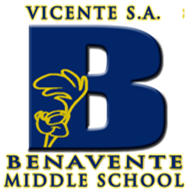 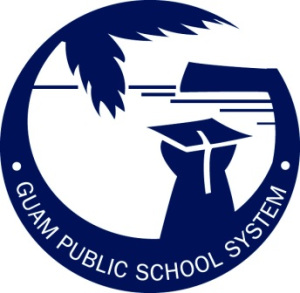 Revised February 2017Dear Parent(s) / Guardian(s),Permission to take your child, ___________________________________________________, on a fieldtrip to 			                                      (Student’s Name)________________________________________________________________________  on ______________ 				(Place)							  (Date)with  _____________________________.                      (Teacher / Class)Your child should bring:	[   ]   Packed lunch 			[   ]   Other___________________________________________________________________________________________		____________________________________  ___________Admin Approval						Parent’s Signature			    Date							Parent Contact #s _________________________________----------------------------------------------------------------------------------Teachers’ Initials:HR/AAP _______    1st  _______    2nd  _______     3rd  _______   4th  _______    5th  _______   6th  _______   7th  _______----------------------------------------------------------------------------------Fieldtrips are established with sound educational objectives, which provide first-hand experience/observations or research under study.  Students will be under close supervision.  Precautionary measures for the safety of all participating students will be enforced.Please note the following:No student shall be forced to attend - nor be penalized - for not attending the fieldtripStudents must make arrangements with individual teachers to make up assignments prior to the fieldtrip or soon after.Teachers are to initials the form for their class period prior to the fieldtrip.  Incomplete forms are invalid.The sponsoring teacher is to sign the form once before the fieldtrip and again after the fieldtrip.  If this form is signed in both the “Teacher’s Signature” areas before the trip, this form is invalid.No fieldtrip will be considered prior and during exam / testing week.Absence from a classroom when a student is on a fieldtrip shall not show on his/her report card as an absence.  For report card purposes only, the fieldtrip is to be considered as if the student is physically present.Students attending the fieldtrip are under the supervision of the sponsoring teacher(s).Parent telephone permission for fieldtrip will not be honored.  Fieldtrip forms must be signed.*A teacher/admin may deny permission for a student to go on a field trip if:The student is failing and received a “U” for citizenship.The student has excessive absences (3 or more unexcused absences for the quarter).It is the student’s 6th fieldtrip for the quarter.----------------------------------------------------------------------------------The signature below is the student’s proof of attending the fieldtrip.__________________________________________Teacher / Advisor Signature (after fieldtrip) & Date